Publicado en Madrid el 26/10/2016 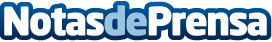 Las mejores jurisdicciones para adquirir una licencia bancaria offshoreLa elección de la jurisdicción a la hora de solicitar una licencia bancaria internacional offshore para la creación de un banco es un aspecto importante. Desde Foster Swiss, consultores fiscales y financieros internacionales, le recomendamos una lista de las mejores jurisdicciones que se adaptan a sus necesidades para obtener una licencia bancaria offshore. Datos de contacto:Foster SwissNota de prensa publicada en: https://www.notasdeprensa.es/las-mejores-jurisdicciones-para-adquirir-una_1 Categorias: Internacional Derecho Finanzas Seguros http://www.notasdeprensa.es